Студијски програм: НАЗИВ СПСтудент: Име презимеБрој индекса: XXXXМАШИНСКИ ФАКУЛТЕТ СТУДЕНТСКА СЛУЖБАПРИЈАВА ЗАВРШНОГ РАДАПодносим пријаву завршног рада из предмета: НАЗИВ ПРЕДМЕТА Радни наслов (тема) завршног рада: НАСЛОВ____________________________________________________________________Ментор: др Име Презиме, звањеБања Лука, _______________ године				 Потпис ментора:							 Потпис студента:________________________                					________________________             Овјерава:                                                                                                             ____________________                                                                                                                                                                                    					Студентска служба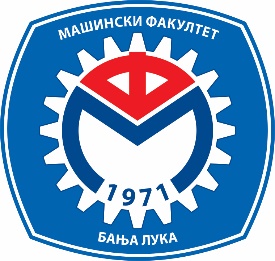 УНИВЕРЗИТЕТ У БАЊОЈ ЛУЦИМАШИНСКИ ФАКУЛТЕТ Војводе Степе Степановића 71, 78 000 Бања Лука Телефони: централа, 051/433‐000, деканат, 051/433‐001, факс, 051/465‐085www.mf.unibl.org